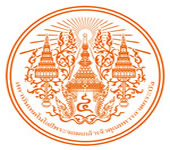 แบบเสนอโครงการวิจัย (Research Project)ทุนวิจัยส่งเสริมส่วนงานวิชาการ(โครงการวิจัยงบประมาณเงินรายได้ ประจำปีงบประมาณ 2564) คณะวิศวกรรมศาสตร์ สถาบันเทคโนโลยีพระจอมเกล้าเจ้าคุณทหารลาดกระบังขอแนะนำให้ข้อเสนอโครงการมีความยาวไม่เกิน 3 หน้าชื่อโครงการวิจัย (ภาษาไทย)		(ภาษาอังกฤษ)			สอดคล้องกับหัวข้อการวิจัยในเรื่อง  	สอดคล้องกับกลุ่มอุตสาหกรรมและคลัสเตอร์เป้าหมายของประเทศในเรื่อง 	เสนอโครงการในทุนประเภท (ทุนประเภทตาม หัวข้อ 5)  	ประวัติคณะผู้ดำเนินการวิจัย หัวหน้าโครงการวิจัยชื่อ-สกุล (ภาษาไทย)  		ชื่อ-สกุล (ภาษาอังกฤษ) 		ภาควิชา/สาขาวิชา/หน่วยงาน.........................................................................................................................โทรศัพท์ (ที่ติดต่อได้สะดวกที่สุด)		E-mail  	ดัชนี H-Index 				ประวัติด้านสิ่งประดิษฐ์/นวัตกรรม 			ลายมือชื่อ  	       5.2  ผู้ร่วมวิจัยชื่อ-สกุล (ภาษาไทย)  		ชื่อ-สกุล (ภาษาอังกฤษ) 		ภาควิชา/สาขาวิชา/หน่วยงาน.........................................................................................................................	โทรศัพท์ (ที่ติดต่อได้สะดวกที่สุด)		E-mail  	ลายมือชื่อ  	 	(หมายเหตุ  ถ้าที่ไม่พอสามารถพิมพ์เพิ่มเติมได้และต้องมีลายมือชื่อกำกับทุกท่าน)หลักการและเหตุผลของโครงการวิจัยวัตถุประสงค์ของโครงการวิจัยผลผลิตของโครงการวิจัย (ให้ระบุผลผลิตเป็นไปตามประกาศ โดยมีคุณภาพและปริมาณของผลผลิต เป็นจำนวนนับที่ชัดเจน)ระยะเวลาดำเนินโครงการ        1 ปี เริ่มตั้งแต่  1  ธันวาคม  2563  ถึง  30 พฤศจิกายน 2564รายละเอียดงบประมาณ (		)(ลงชื่อผู้อำนวยการแผน/หัวหน้าโครงการวิจัย)วันที่........เดือน ........พ.ศ.…........…..รายการจำนวนเงิน1.  งบบุคลากร	1.  งบบุคลากร	ค่าจ้างชั่วคราว (ต้องระบุคุณวุฒิ, จำนวนคน, จำนวนเดือน, จำนวนเงิน)  ตัวอย่างปวช./ม.6 	จำนวนคน x อัตรา       9,780.- บาท   x  จำนวนเดือนปวส.                จำนวนคน x อัตรา     11,960.- บาท   x  จำนวนเดือนปริญญาตรี   	จำนวนคน x อัตรา     15,600.- บาท   x  จำนวนเดือนปริญญาโท	จำนวนคน x อัตรา     18,200.- บาท   x  จำนวนเดือน (หมายเหตุ -น.ศ. ป เอก จ้างวุฒิ ป.โท  -น.ศ. ป. โท จ้างวุฒิ ป.ตรี  -น.ศ. ตรี จ้างวุฒิ ต่ำกว่า ป.ตรี)
อัตราการจ้างลูกจ้างตามประกาศสถาบันฯ เรื่อง การกำหนดบัญชีค่าจ้างขั้นต่ำขั้นสูงและการเพิ่มค่าจ้างของลูกจ้างรายเดือนที่จ้างด้วยเงินรายได้ พ.ศ. 2558 ฉบับลงวันที่ 15 กันยายน 2558 (ให้เริ่มบังคับใช้ตั้งแต่ 1 ธ.ค. 2557)xxxxxxxxxxxxxxxxxxxxxxxxxxxxxxรวมxxxxxxx2.  งบดำเนินงาน (ค่าตอบแทน ค่าใช้สอย ค่าวัสดุ  ค่าสาธารณูปโภค)2.  งบดำเนินงาน (ค่าตอบแทน ค่าใช้สอย ค่าวัสดุ  ค่าสาธารณูปโภค)ค่าตอบแทน ค่าล่วงเวลา: ให้พิจารณาว่าจำเป็น หรือไม่ หากโครงการมีทั้งนักวิจัย และผู้ร่วมวิจัย หากมีความจำเป็นต้องแสดงรายละเอียดที่ชัดเจน หากมีค่าตอบแทนอื่นๆ ให้คำนึงความสอดคล้องกับวัตถุประสงค์ ระเบียบวิธีวิจัย แผนการดำเนินงาน ของข้อเสนอการวิจัย //งบประมาณที่เสนอขอให้ดูข้อกำหนดต่างๆ ของหน่วยงานต้นสังกัดและตรวจสอบกับฝ่ายการเงินประกอบเพิ่มเติมด้วย//xxxxxxxxxxxxxxxxxรวมxxxxxxค่าใช้สอย  คำว่าค่าใช้สอยอื่น ๆ ให้ตัดออก  แต่ถ้ามีค่าใช้สอยต้องระบุรายละเอียดค่าเบี้ยเลี้ยง: ในโครงการวิจัยควรมีรายละเอียดที่แสดงให้เห็นและสอดคล้องกับค่าใช้จ่ายที่เสนขอ  ค่าที่พัก: ในโครงการวิจัยควรมีรายละเอียดที่แสดงให้เห็นและสอดคล้องกับค่าใช้จ่ายที่เสนขอ  ค่าเดินทาง: ในโครงการวิจัยควรมีรายละเอียดที่แสดงให้เห็นและสอดคล้องกับค่าใช้จ่ายที่เสนขอ 4)  	ค่าจ้างเหมาบริการ: ต้องตั้งให้เหมาะสมกับข้อเสนอการวิจัยเมื่อเทียบกับงบประมาณทั้งหมดแล้ว	ต้องแสดงให้เห็นถึงความพร้อมและศักยภาพการทำวิจัยของหัวหน้าโครงการ5)  	ค่าหลักสูตร (ในแผนการดำเนินงานของข้อเสนอการวิจัยต้องมีรายละเอียดที่แสดงให้เห็นและสอดคล้องกับการใช้จ่ายในการฝึกอบรม)6)  ค่าใช้จ่ายสัมมนาเพื่อเผยแพร่ผลงาน: ในข้อเสนอการวิจัยต้องมีรายละเอียดระบุไว้ในแผนการดำเนินการ)//งบประมาณที่เสนอขอให้ดูข้อกำหนดต่างๆ ของหน่วยงานต้นสังกัดรวมถึงประกาศ/ ระเบียบอื่นๆ ที่เกี่ยวข้องกับการใช้เงินรายได้ ของสถาบันฯ/ หน่วยงาน โดยตรวจสอบกับฝ่ายการเงินประกอบเพิ่มเติมด้วย//xxxxxxxxxxxxxxxxxxxxxxxxxxxxxxxxxxxxxxxxxxxxxxxx รวมxxxxxx2.3  ค่าวัสดุ  (ให้ระบุรายละเอียดของวัสดุต่างๆ ที่แสดงถึงความสอดคล้องกับการใช้ในการดำเนินการทำวิจัย เช่น วัสดุสำนักงาน วัสดุคอมพิวเตอร์ สารเคมี ....)1) ค่าวัสดุสำนักงาน..........2) ค่าวัสดุคอมพิวเตอร์ ..........ค่าวัสดุ.......xxxxxxxxxxรวมxxxxxx2.4 ค่าสาธารณูปโภค         ค่าโทรศัพท์  ค่าไปรษณีย์   ค่าบริการด้านสื่อสารและโทรคมนาคมรวม     xxxxxxxxxxxxxxxรวมงบดำเนินงาน (ค่าตอบแทน+ค่าใช้สอย+ค่าวัสดุ+ค่าสาธาณูปโภค)xxxxx3.  งบลงทุน   ค่าครุภัณฑ์ ให้ระบุรายละเอียดพอสังเขป การตั้งงบประมาณประเภทครุภัณฑ์นี้ต้องคำนึงถึงความจำเป็นและเหมาะสมกับใช้งานในโครงการวิจัยรวม xxxxx xxxxxxxxxxรวมงบประมาณที่เสนอขอxxxxxx